APPENDIX Appendix Table 1. Up-to-date on colorectal cancer screening by year and race/ethnicity, adjusted for age and sex, KPNC 2004-2013Note: Patient considered up-to-date on CRC screening if, in any given year, s/he had received a colonoscopy within the prior 5 years, sigmoidoscopy within the prior 5 years, or stool-based screening tests in that calendar year, without regard to the indication for the test. The rates are adjusted for age and sex using log-binomial regression models.Appendix Table 2. Probabilities for subsequent completion of fecal immunochemical test or endoscopy following a mailed invitation to screen according to race/ethnicity at KPNCNote: Results obtained from transition probability analysis according to race/ethnicity. Endoscopy exams were colonoscopy or sigmoidoscopy.Appendix Table 3: Association between race/ethnicity and test type by year, 2004 – 2013*Reference group is Non-Hispanic white. Estimates are age and sex adjusted and generated using log-binomial models in separate repeated cross-sectional analyses. Appendix Figure 1. Overall receipt of colorectal cancer screening tests in the cohort, 2004-2013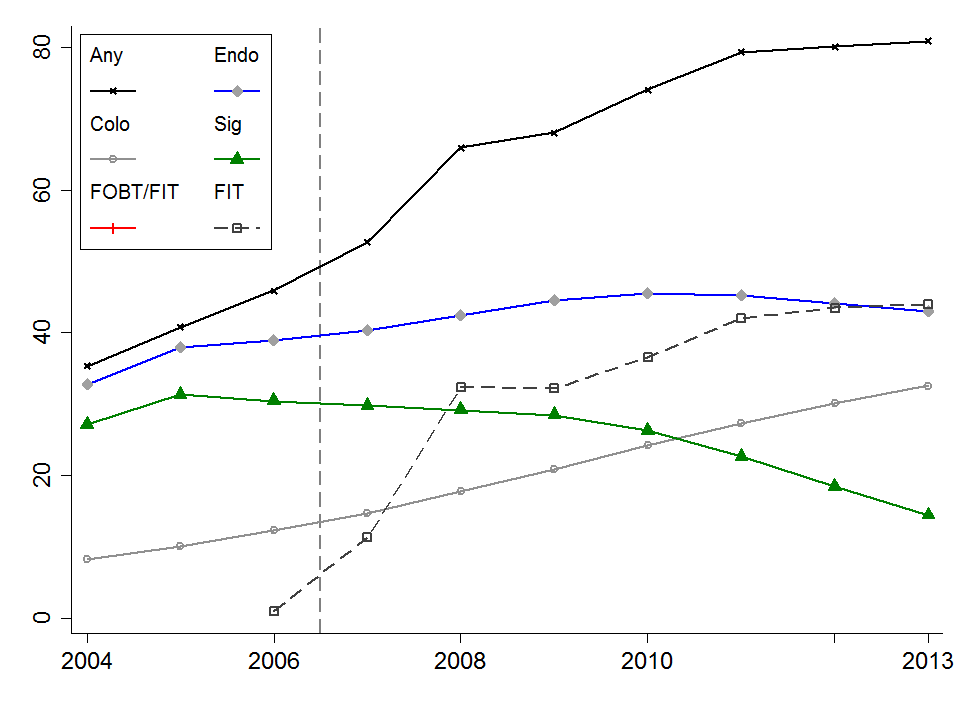 Note: The vertical line on the x-axis demarcates the full implementation of the outreach screening program. Appendix Figure 2. Association of race/ethnicity with up-to-date on colorectal cancer screening by year and test type compared to non-Hispanic whites, KPNC 2004-2013.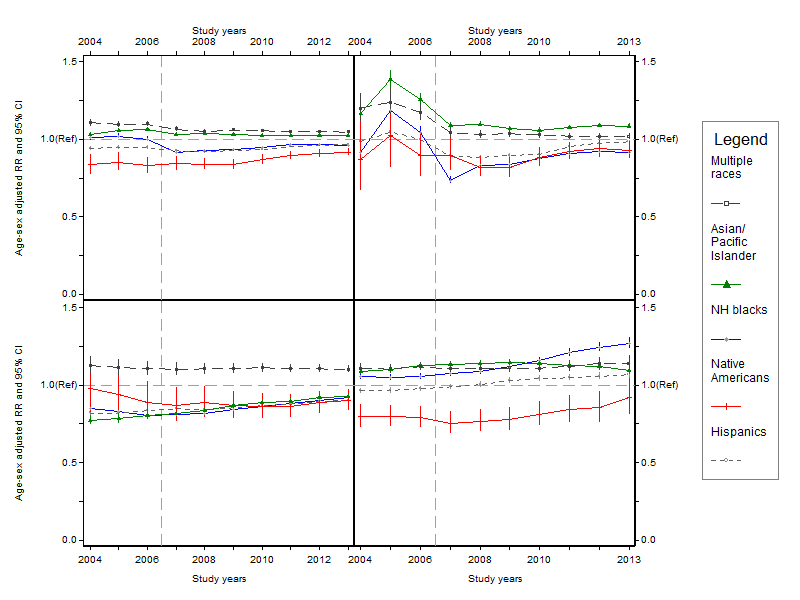 Note: All estimates are relative to non-Hispanic whites (the reference line). Estimates of rate ratios and 99% confidence intervals were derived from repeated cross-sectional analysis of screening receipt using age and sex adjusted log-binomial models. The vertical line on the x-axis demarcates the full implementation of the outreach screening program. Receipt of CRC screening tests by test type and study yearOverallNon-Hispanic whitesNon-Hispanic blacksHispanicsAsians/ Pacific IslandersNative AmericansMultiple racesAny CRC screening test200435.335.235.633.136.329.439.0200540.840.541.438.542.834.644.4200645.945.645.743.248.537.950.1200752.753.248.849.354.944.956.7200866.066.661.761.269.156.070.0200968.168.664.063.870.757.472.8201074.174.770.869.776.464.878.8201179.379.676.875.881.671.483.6201280.280.377.677.382.573.084.3201380.981.178.078.383.074.584.9Fecal immunochemical test (FIT)20061.01.10.60.80.81.21.0200711.311.87.99.911.810.511.8200832.432.827.028.936.226.833.8200932.232.727.229.235.026.433.9201036.637.132.233.439.332.538.0201142.042.138.340.145.538.842.8201243.543.439.842.247.340.544.0201344.043.840.143.147.640.844.5Guaiac fecal occult blood test20044.34.23.94.24.93.75.120055.14.85.65.06.64.95.920069.28.79.69.011.57.610.520075.95.75.15.97.35.16.620080.60.50.80.60.50.60.720090.30.30.50.40.30.50.420100.30.20.40.40.20.50.420110.20.20.30.30.20.40.320120.20.20.30.30.10.40.320130.20.20.20.30.10.30.2Either a guaiac fecal occult blood test or FIT20044.34.23.94.24.93.75.120055.14.85.65.06.64.95.9200610.29.810.29.812.38.711.5200717.017.312.815.518.915.618.1200832.833.327.729.436.627.434.4200932.533.027.629.535.226.934.2201036.837.332.633.739.532.938.3201142.242.338.540.345.639.143.1201243.643.540.042.447.340.844.2201344.144.040.343.247.740.944.7Colonoscopy20048.28.77.47.16.78.59.8200510.110.78.98.78.310.011.8200612.313.010.510.910.511.614.4200714.715.612.613.212.713.517.1200817.718.715.315.715.616.520.6200920.821.818.418.618.918.924.2201024.225.221.721.822.421.728.0201127.328.325.024.825.424.431.3201230.131.027.927.728.527.534.3201332.633.430.730.231.030.136.8Sigmoidoscopy200427.20.228.325.729.121.329.6200531.426.832.429.833.924.734.1200630.530.931.529.133.523.633.3200729.829.831.228.732.921.932.1200829.229.030.928.432.321.731.4200928.528.330.828.331.421.430.5201026.327.529.226.328.720.528.0201122.625.226.222.724.518.224.3201218.421.721.818.619.615.020.0201314.417.617.414.615.112.615.7Race/Ethnicity of PatientsProbability (%) of each outcome following a mailed-fecal immunochemical test (FIT) outreach screening invitationProbability (%) of each outcome following a mailed-fecal immunochemical test (FIT) outreach screening invitationProbability (%) of each outcome following a mailed-fecal immunochemical test (FIT) outreach screening invitationNo screeningCompleted FITEndoscopyNon-Hispanic whites32.265.52.3Non-Hispanic blacks38.658.52.9Hispanics38.259.32.5Native Americans41.556.52.0Asians/Pacific Islanders29.568.32.2Multiple Races25.172.62.3Rate ratios and 95% CI*Rate ratios and 95% CI*Rate ratios and 95% CI*Rate ratios and 95% CI*Race/Ethnicity of PatientsTest YearAll TestsColonoscopySigmoidoscopy Immunochemical or guaiac-based fecal occult blood testNon-Hispanic blacks20041.01 (0.99-1.03)0.85 (0.81-0.89)0.92 (0.86-0.98)1.06 (1.03-1.08) 20051.02 (1.01-1.04)0.83 (0.80-0.87)1.19 (1.12-1.25)1.05 (1.03-1.07) 20061.00 (0.99-1.02)0.81 (0.78-0.84)1.04 (1.00-1.09)1.06 (1.04-1.08) 20070.92 (0.91-0.93)0.81 (0.78-0.84)0.74 (0.71-0.76)1.07 (1.05-1.09) 20080.93 (0.92-0.94)0.82 (0.80-0.84)0.83 (0.82-0.85)1.09 (1.07-1.11) 20090.93 (0.92-0.94)0.84 (0.82-0.87)0.84 (0.82-0.86)1.12 (1.10-1.14) 20100.95 (0.94-0.96)0.86 (0.84-0.88)0.87 (0.86-0.89)1.16 (1.13-1.18) 20110.96 (0.96-0.97)0.88 (0.86-0.90)0.91 (0.90-0.93)1.21 (1.18-1.23) 20120.97 (0.96-0.97)0.90 (0.88-0.92)0.92 (0.91-0.93)1.24 (1.21-1.27) 20130.96 (0.96-0.97)0.92 (0.90-0.94)0.92 (0.90-0.93)1.27 (1.23-1.31) Hispanics20040.94 (0.93-0.96)0.82 (0.79-0.85)0.99 (0.93-1.04)0.96 (0.94-0.98) 20050.95 (0.94-0.96)0.82 (0.79-0.85)1.05 (1.00-1.10)0.97 (0.95-0.98) 20060.95 (0.93-0.96)0.84 (0.81-0.86)1.00 (0.97-1.04)0.98 (0.96-0.99) 20070.93 (0.92-0.94)0.85 (0.82-0.87)0.89 (0.87-0.92)0.99 (0.97-1.01) 20080.92 (0.91-0.93)0.84 (0.82-0.86)0.88 (0.87-0.90)1.00 (0.99-1.02) 20090.93 (0.92-0.94)0.85 (0.83-0.87)0.90 (0.88-0.91)1.03 (1.01-1.05) 20100.93 (0.93-0.94)0.87 (0.85-0.88)0.90 (0.89-0.92)1.04 (1.02-1.06) 20110.95 (0.95-0.96)0.88 (0.86-0.89)0.95 (0.94-0.97)1.05 (1.03-1.07) 20120.96 (0.96-0.97)0.89 (0.88-0.91)0.97 (0.96-0.99)1.06 (1.03-1.08) 20130.97 (0.96-0.97)0.90 (0.89-0.92)0.98 (0.97-1.00)1.07 (1.04-1.09) Asians/Pacific Islanders20041.03 (1.02-1.05)0.77 (0.74-0.81)1.17 (1.11-1.23)1.09 (1.07-1.11) 20051.06 (1.04-1.07)0.78 (0.75-0.81)1.39 (1.33-1.45)1.10 (1.08-1.12) 20061.06 (1.05-1.08)0.80 (0.78-0.83)1.26 (1.22-1.30)1.13 (1.11-1.14) 20071.03 (1.02-1.04)0.82 (0.79-0.84)1.09 (1.06-1.11)1.13 (1.12-1.15) 20081.04 (1.03-1.05)0.84 (0.82-0.86)1.10 (1.08-1.11)1.14 (1.12-1.16) 20091.03 (1.02-1.04)0.87 (0.85-0.89)1.07 (1.05-1.08)1.14 (1.13-1.16) 20101.02 (1.02-1.03)0.89 (0.87-0.91)1.06 (1.05-1.07)1.14 (1.12-1.16) 20111.02 (1.02-1.03)0.90 (0.88-0.91)1.08 (1.07-1.09)1.13 (1.11-1.15) 20121.03 (1.02-1.03)0.92 (0.90-0.93)1.09 (1.08-1.10)1.12 (1.10-1.14) 20131.02 (1.02-1.03)0.93 (0.91-0.94)1.09 (1.07-1.10)1.10 (1.07-1.12) Native Americans20040.84 (0.77-0.90)0.98 (0.83-1.15)0.87 (0.67-1.13)0.80 (0.72-0.88) 20050.85 (0.80-0.91)0.94 (0.81-1.09)1.02 (0.82-1.28)0.80 (0.73-0.87) 20060.83 (0.78-0.88)0.89 (0.78-1.02)0.89 (0.76-1.05)0.79 (0.73-0.86) 20070.84 (0.80-0.89)0.87 (0.77-0.99)0.90 (0.80-1.01)0.75 (0.69-0.83) 20080.84 (0.80-0.88)0.89 (0.79-0.99)0.82 (0.76-0.89)0.77 (0.70-0.84) 20090.84 (0.80-0.87)0.87 (0.78-0.96)0.82 (0.75-0.88)0.78 (0.71-0.85) 20100.87 (0.84-0.90)0.86 (0.78-0.94)0.88 (0.82-0.95)0.81 (0.74-0.89) 20110.90 (0.87-0.92)0.86 (0.79-0.94)0.92 (0.87-0.98)0.84 (0.76-0.93) 20120.91 (0.88-0.94)0.89 (0.82-0.96)0.94 (0.89-0.99)0.85 (0.76-0.96) 20130.92 (0.89-0.94)0.90 (0.84-0.97)0.93 (0.88-0.99)0.92 (0.81-1.04) Multiple Race20041.11 (1.08-1.13)1.13 (1.07-1.19)1.20 (1.12-1.29)1.11 (1.08-1.14) 20051.10 (1.08-1.12)1.11 (1.06-1.16)1.24 (1.16-1.33)1.10 (1.08-1.13) 20061.10 (1.08-1.12)1.11 (1.06-1.15)1.17 (1.12-1.23)1.12 (1.09-1.15) 20071.07 (1.05-1.08)1.10 (1.06-1.14)1.04 (1.01-1.08)1.11 (1.08-1.13) 20081.05 (1.04-1.06)1.11 (1.07-1.14)1.03 (1.01-1.06)1.11 (1.08-1.14) 20091.06 (1.05-1.07)1.11 (1.08-1.14)1.04 (1.01-1.06)1.11 (1.08-1.14) 20101.06 (1.05-1.06)1.11 (1.08-1.14)1.03 (1.01-1.05)1.11 (1.08-1.14) 20111.05 (1.04-1.06)1.11 (1.08-1.13)1.02 (1.00-1.04)1.12 (1.09-1.16) 20121.05 (1.04-1.06)1.10 (1.08-1.13)1.02 (1.00-1.04)1.14 (1.10-1.18) 20131.05 (1.04-1.05)1.10 (1.08-1.13)1.02 (1.00-1.04)1.14 (1.10-1.19) 